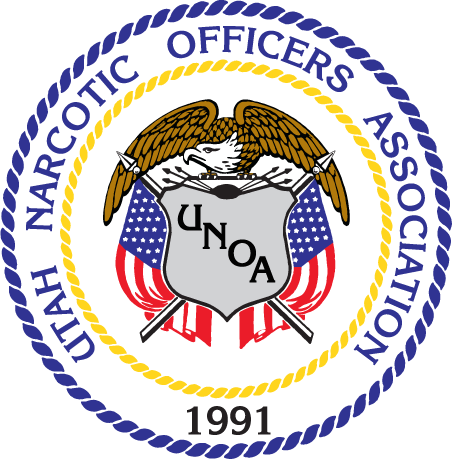 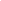 U.N.O.A. reserves the right to re-arrange the floor plan and/or relocate booths if necessary. All exhibiting companies must adhere to the uniform exhibit conditions for exhibiting. Due to limited space, applications must be received no later than July 7th, 2023. It is recommended vendors bring at least $250 in items to use as giveaways or raffle prizes.Company:__________________________________________________________________________________________________________________________________________________________Product or Services to be displayed: ____________________________________________________Are you offering retail sales: 	Yes or No 	Do you need additional space:     Yes or No Company Mailing Address: __________________________________________________________City:__________________________  State:_____________  Zip Code:_______________Phone: ___________________________________________Signed By:______________________________ Position:__________________________________Signature:_______________________________Payment amount enclosed:  $ ________________Name or names to be displayed on the Vendor/s name badges;     (please print clearly)_________________________________________________________________________________Item(s) donated:  ____________________________________________________________________________________________________________________________________________________Make checks payable and mail to: UNOA Attn: Vendor Application PO Box #23981123 N. Fairfield Rd.Layton, UT 84041